Педагогический опыт работы «Организация детской экспериментальной деятельности детей дошкольного возраста как средство познавательного развития»Китайская пословица гласит «Расскажи, и я забуду, покажи, и я запомню, дай попробовать, и я пойму». Всё новое усваивается прочно и надолго, когда ребёнок слышит, видит и делает сам. Вот на этом основано активное внедрение детского экспериментирования в практику работы дошкольных учреждений.Актуальность темы Ребенок рождается исследователем. Неутолимая жажда новых впечатлений, любопытство, постоянное стремление наблюдать и экспериментировать, самостоятельно искать новые сведения о мире, традиционно рассматриваются как важнейшие черты детского поведения. Удовлетворяя свою любознательность в процессе активной познавательно – исследовательской деятельности, которая в естественной форме проявляется в виде детского экспериментирования, ребенок с одной стороны расширяет представления о мире, с другой – начинает овладевать основополагающими культурными формами упорядочения опыта: причинно – следственными, родовидовыми, пространственными и временными отношениями, позволяющими связать отдельные представления в целостную картину мира.        Развитие познавательной активности у детей вопрос актуальный на сегодняшний день. Цель моей работы - развитие познавательной сферы детей  дошкольного возраста через включение в процесс экспериментирования .Для достижения цели мною были  поставлены следующие задачи: Углублять представления о живой и неживой природе. 2. Способствовать к участию детей в исследованиях и обобщению результатов опытов. 3. Формировать  представления о свойствах и качествах предметного мира. Теоретическое обоснование опытаПроанализировав требования примерной основной общеобразовательной программы воспитания и обучения в детском саду «От рождения до школы» под редакцией Н.Е.Вераксы,  Т.С.Комаровой, М.А.Васильевой,  изучив практические и теоретические сведения о детской экспериментаторской деятельности, научно-методическую литературу на эту тему, мною были намечены пути практического осуществления будущей работы.Изучив методическую литературу по данному вопросу, я приступила к работе. На первом этапе мною была проведена диагностика на определение уровня познавательной активности у детей  дошкольного возраста. На втором этапе мною было разработано перспективное планирование экспериментальной деятельности детей дошкольного возраста.Также проводилась работа по созданию предметно - развивающей среды в группе: Предметно- развивающая среда Уголок экспериментирования для самостоятельной свободной деятельности и индивидуальных занятий, содержанием которого являются:Разнообразные сосуды из различных материалов разного объема и формы;Природный материал, собранный совместно с детьми (камешки, глина, песок, ракушки, перья, шишки и т.д.);Бросовый материал (ткани, деревянные, пластмассовые и железные предметы и др.);Разные виды бумаги, пластилин;Красители пищевые и не пищевые;Приборы – помощники (увеличительные стекла, весы, магниты и др.);Медицинские материалы (пипетки, колбы, мерные ложки и стаканчики и т.д.);Прочие материалы (различные крупы, мука, соль, сахар, сито).Детские фартуки;Полотенца, тряпочки, щетка и совок;  Камни и минералы , растения, семенаСогласно тематическому плану был разработан цикл совместной организованной деятельности «В гостях у профессора Знайки»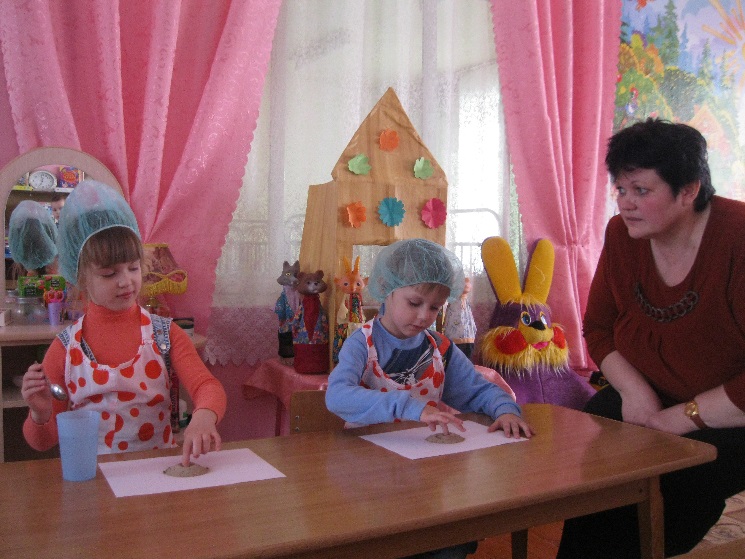 Эксперимент с водой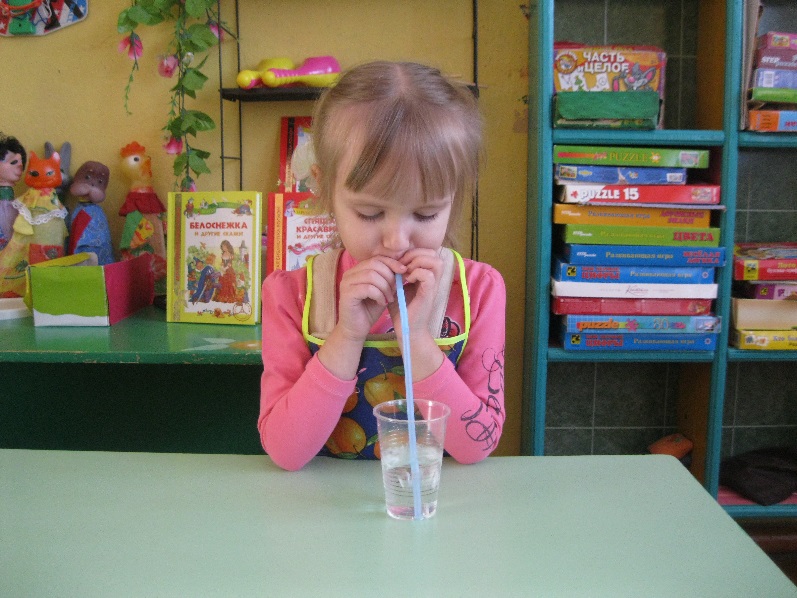 Опыты с бумагой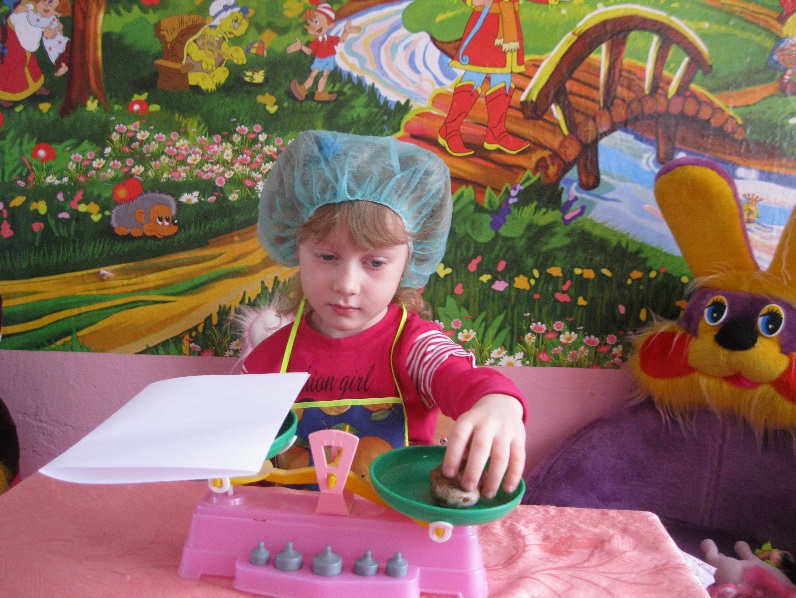 Эксперимент с камнем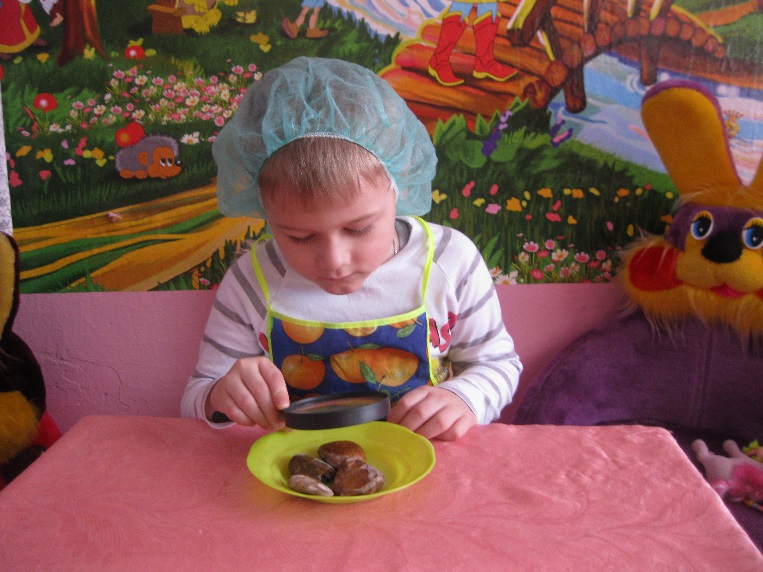 Сотрудничество с семьями воспитанниковТолько совместными усилиями родителей и педагогов дошкольного учреждения можно добиться устойчивого положительного результата в воспитании ребенка.Уровень познавательной активности выявлен на основании мониторинга качества освоения программы «От рождения до школы».